                                                                                                                            BM 423-01.01/LĐ                           PHIẾU YÊU CẦU VIẾT/SỬA TÀI LIỆU                                               Số …../TCHCĐơn đề nghị về việc sửa đổi bổ sung .- Tên tài liệu: Quy trình thi đua khen thưởng             - Mã số, quy trình: Ms………Lý do viết/sửa tài liệu:- Rà soát, bổ sung Nghị định, Thông tư, Quyết định đã hết hiệu lực trong phần cơ sở pháp lý để phù hợp với pháp luật hiện hành.Cơ sở Pháp lý:……………………………………………………………………………………………………………………………………………………………………4. Nội dung: * Loại bỏ Nghị định; Thông tư; Quyết định, hết hiệu lực.…………………………………………………………………………………………….…………………………………………………………………………………………….5.Thời gian hoàn thành: tháng 11/2019								  Ngày  …. tháng …. năm 201..      Người viết/sửa tài liệu				      TP. Tổ chức hành chính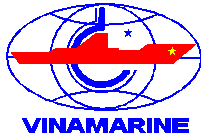 QUY TRÌNHKIỂM SOÁT TÀI LIỆUMS: QT 423-01/LĐLần ban hành:02Ngày:01/7/2019Trang: 4/32; Quyển 2